REKONSTRÜKTİF MİKROCERRAHİ DERNEĞİ YURT DIŞI BURS DESTEĞİBAŞVURU FORMUADI, SOYADI:	__________________________________________________________DOĞUM TARİHİ: __________________________     T.C. KİMLİK NO: ________________________YAZIŞMA ADRESİ: __________________________________________________________________________________________________________________________________________________________________ELEKTRONİK POSTA ADRESİ: _________________________________________________________CEP TELEFONU: __________________________________________________MEZUN OLDUĞU ÜNİVERSİTE: _________________________________________________________UZMANLIK EĞİTİMİ ALDIĞI KURUM: __________________________________________________UZMANLIK DALI: 	☐ ORTOPEDİ VE TRAVMATOLOJİ								☐ PLASTİK REKONSTRÜKTİF VE ESTETIK CERRAHİHALEN ÇALIŞTIĞI KURUM: _____________________________________________________________YURT DIŞINDA ÇALIŞMAK ÜZERE KABUL EDEN KURUM: _____________________________________________________________________________________________YURT DIŞINDA ÇALIŞACAĞI TARİHLER: ______________________________________________VARSA ÇALIŞACAĞI PROJENİN BAŞLIĞI: _____________________________________________________________________________________________BAŞKA BİR YERDEN BURS DESTEĞİ ALIP ALMADIĞI:   	☐ EVET							☐ HAYIRÖZEL ÇALIŞMA ALANLARI: ________________________________________________________________________________________________________________________________________________________________________________TARİH:AD, SOYAD:İMZA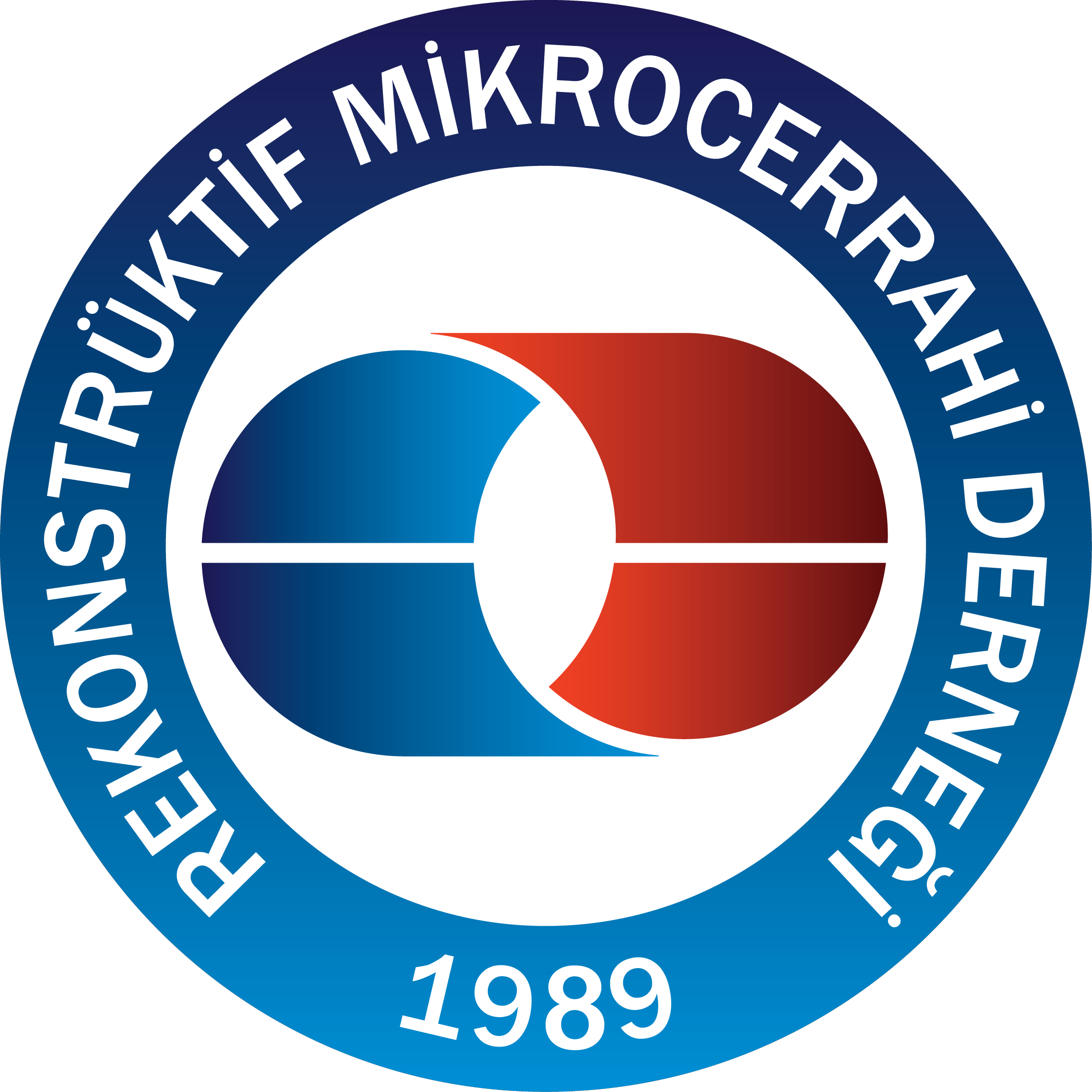 Ön koşullar Ön koşullar Türkiye Cumhuriyeti vatandaşı olmak Plastik Rekonstrüktif ve Estetik Cerrahi, Ortopedi ve Travmatoloji, El Cerrahisi uzmanlık öğrencisi veya uzmanı olmak Rekonstrüktif Mikrocerrahi Derneğinin düzenlediği Temel Mikrocerrahi Kursu’nu almış olmak 40 yaşından gün almamış olmak Adayın yurt dışında çalışacağı kurumdan kabul edildiğine dair yazı Adayın yurt dışındaki merkezde en az 1 ay süreyle çalışacak olması Başka bir kurum veya kaynaktan burs veya destek almamış olmakTürkiye Cumhuriyeti vatandaşı olmak Plastik Rekonstrüktif ve Estetik Cerrahi, Ortopedi ve Travmatoloji, El Cerrahisi uzmanlık öğrencisi veya uzmanı olmak Rekonstrüktif Mikrocerrahi Derneğinin düzenlediği Temel Mikrocerrahi Kursu’nu almış olmak 40 yaşından gün almamış olmak Adayın yurt dışında çalışacağı kurumdan kabul edildiğine dair yazı Adayın yurt dışındaki merkezde en az 1 ay süreyle çalışacak olması Başka bir kurum veya kaynaktan burs veya destek almamış olmakTürkiye Cumhuriyeti vatandaşı olmak Plastik Rekonstrüktif ve Estetik Cerrahi, Ortopedi ve Travmatoloji, El Cerrahisi uzmanlık öğrencisi veya uzmanı olmak Rekonstrüktif Mikrocerrahi Derneğinin düzenlediği Temel Mikrocerrahi Kursu’nu almış olmak 40 yaşından gün almamış olmak Adayın yurt dışında çalışacağı kurumdan kabul edildiğine dair yazı Adayın yurt dışındaki merkezde en az 1 ay süreyle çalışacak olması Başka bir kurum veya kaynaktan burs veya destek almamış olmakkriterkriterpuanlamapuanlamaaday puanıPlastik cerrahi/Ortopedi eğitimiPlastik cerrahi/Ortopedi eğitimiuzman : ilk 3 yıl3Plastik cerrahi/Ortopedi eğitimiPlastik cerrahi/Ortopedi eğitimiAsistan2Plastik cerrahi/Ortopedi eğitimiPlastik cerrahi/Ortopedi eğitimiuzman : 4 yıl ve üzeri2Eğitici Niteliği (en fazla 3 puan)Eğitici Niteliği (en fazla 3 puan)RMCD temel mikrocerrahi kurslarında eğitmen1 (her biri için)Rekonstrüktif mikrocerrahi alanında uluslararası/ ulusal toplantıları (WSRM, APFSRM, EFSM, RMCD kongreleri) katılım (en fazla 6 puan)Rekonstrüktif mikrocerrahi alanında uluslararası/ ulusal toplantıları (WSRM, APFSRM, EFSM, RMCD kongreleri) katılım (en fazla 6 puan)Panelist/davetli konuşmacı3 (her biri için)Rekonstrüktif mikrocerrahi alanında uluslararası/ ulusal toplantıları (WSRM, APFSRM, EFSM, RMCD kongreleri) katılım (en fazla 6 puan)Rekonstrüktif mikrocerrahi alanında uluslararası/ ulusal toplantıları (WSRM, APFSRM, EFSM, RMCD kongreleri) katılım (en fazla 6 puan)Sözlü bildiri2 (her biri için)Rekonstrüktif mikrocerrahi alanında uluslararası/ ulusal toplantıları (WSRM, APFSRM, EFSM, RMCD kongreleri) katılım (en fazla 6 puan)Rekonstrüktif mikrocerrahi alanında uluslararası/ ulusal toplantıları (WSRM, APFSRM, EFSM, RMCD kongreleri) katılım (en fazla 6 puan)Toplantıya katılım1 (her biri için)Akademik yayın (Rekonstrüktif Mikrocerrahi alanında) (en fazla 6 puan)Akademik yayın (Rekonstrüktif Mikrocerrahi alanında) (en fazla 6 puan)Deneysel/klinik orjinal makale; ilk isim1 (her biri için)Akademik yayın (Rekonstrüktif Mikrocerrahi alanında) (en fazla 6 puan)Akademik yayın (Rekonstrüktif Mikrocerrahi alanında) (en fazla 6 puan)Deneysel/klinik orjinal makale; ilk isim dışı0.5 (her biri için)Akademik yayın (Rekonstrüktif Mikrocerrahi alanında) (en fazla 6 puan)Akademik yayın (Rekonstrüktif Mikrocerrahi alanında) (en fazla 6 puan)Vaka takdimi; ilk isim1 (her biri için)Akademik yayın (Rekonstrüktif Mikrocerrahi alanında) (en fazla 6 puan)Akademik yayın (Rekonstrüktif Mikrocerrahi alanında) (en fazla 6 puan)Kitap / kitap bölümü (çeviri hariç)2 (her biri için)ToplamToplam